Tilldela låneinstrumentLåneinstrument kan tilldelas till både elever och skolor. Tilldelning av låneinstrument till elever kan göras via Sök – Instrument. Välj instrument i listan antingen genom att klicka på instrumentnumret eller på knappen ”välj” på högra sidan av instrumentlinjen.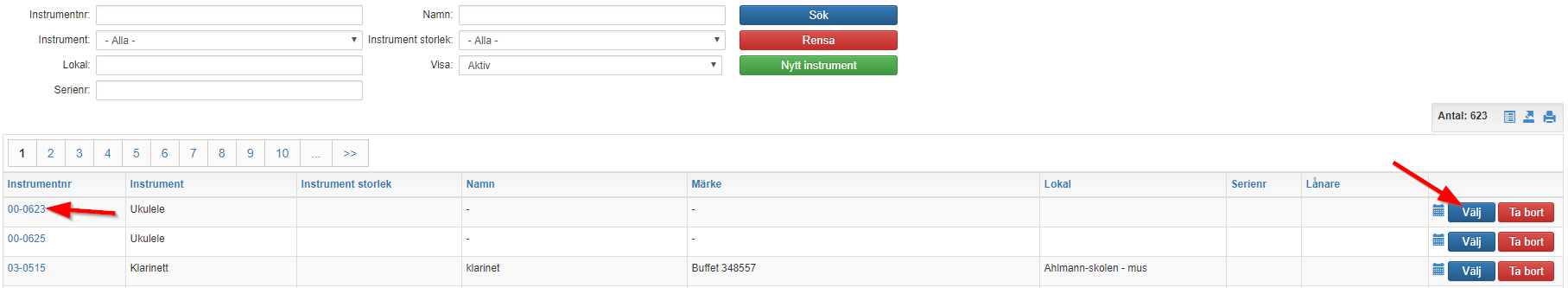 Inne på instrumentets grundkort har du fältet ”utlånat:”. Här kan du tilldela en lånare genom att trycka på knappen ”Låna ut”. 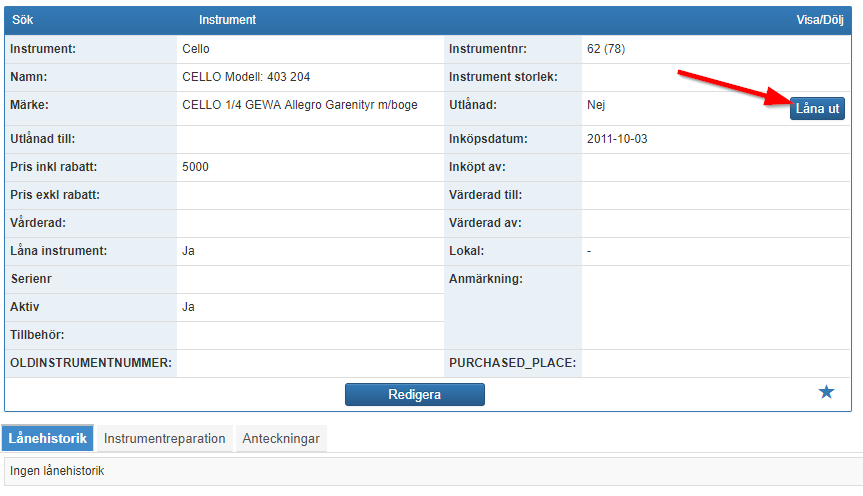 I formuläret anger du dessa detaljer angående utlånandet: Vilket datum blir instrumentet utlånat?Är instrumentet gratis?Om instrumentet inte är gratis, vem betalar och eventuell kommentar till de?Innan du avslutar processen anger du VEM det ska lånas ut till genom att söka upp den elev/lärare/användare eller skola.  Avsluta med knappen ”låna ut”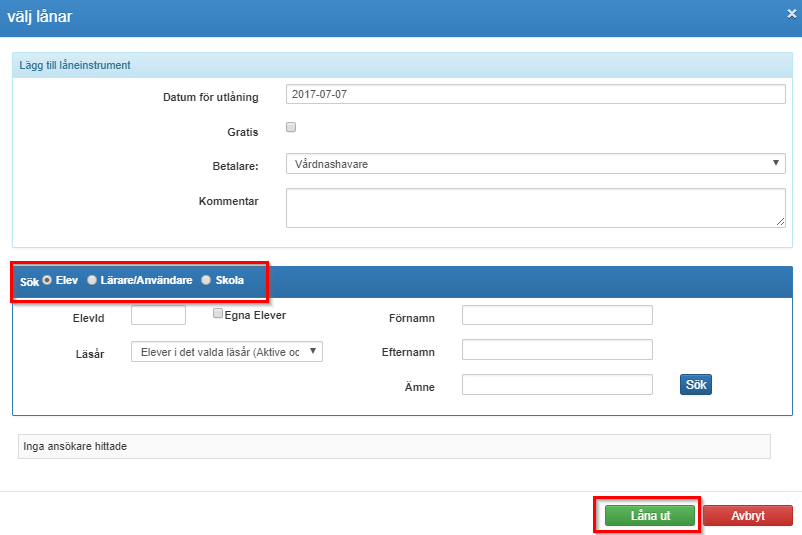 Instrumentet är nu utlånat och instrumentets status ändrar sig till ”Utlånat: Ja”Titel: Tilldela låneinstrumentKategori: 10Sista uppdatering: 7 juli 2017Författare: SofiaSpråk: SvenskaNyckelord: